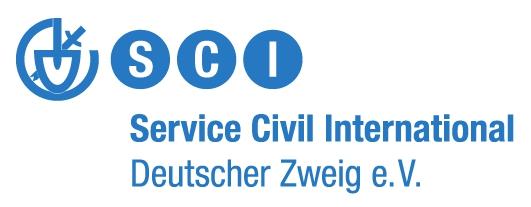 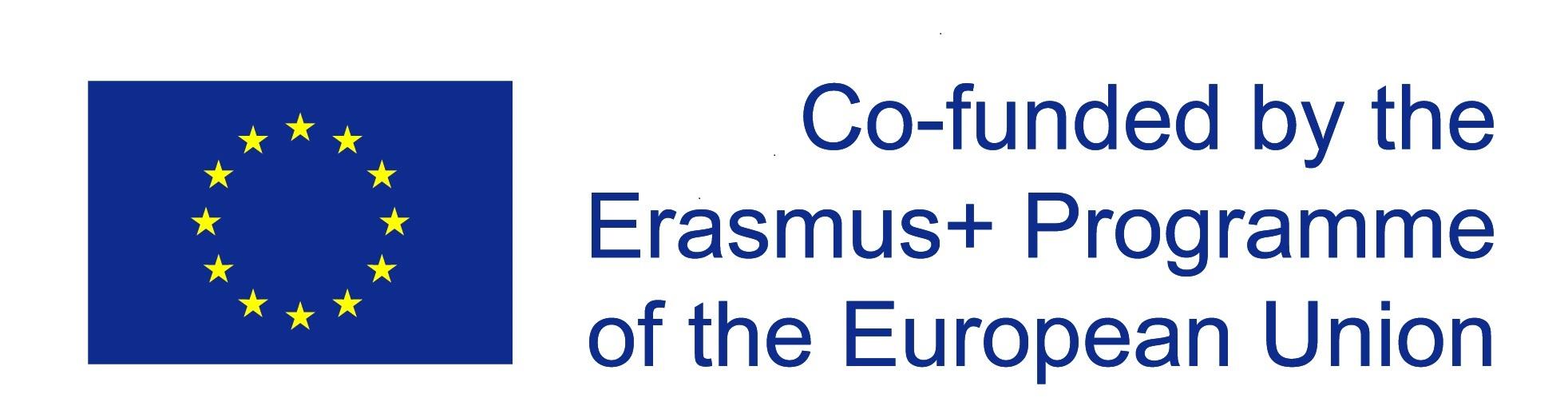 Background of the project“First we eat, then we do everything else” M.F.K. FisherEating is one of the most important things you do and for sure it’s also important in workcamps and youth exchanges. Cooking and Eating can bring a group together, it can show you how similar and how different people are, it helps you to get satisfied and happy. Many values can be represented in our food consumption - and food is connected to climate change, to social injustice, to capitalism and exploitation.As SCI from its beginning almost 100 years ago had worked for the goal of a culture of peace and non-violence also food consumption and its impact on social inequalities and a sustainable planet need to be addressed to follow a holistic approach. So with “A daily plate of peace and non-violence: How values should and can be represented in our food consumption” we want to strengthen a sustainable and just food consumption on SCI projects and in the environment of all participants. The project is going to raise awareness and promote critical reflexion of current practices of food consumption in youth exchanges, seminars/ trainings and workcamps/ short term volunteer projects. We will be 23 participants from 9 European countries (Austria, Croatia, Germany, Hungary, Italy, Ireland, Netherlands, Poland and Spain), who will meet three time between November 2018 and September 2019.OutcomeWe’re going to create together a cookbook and guidelines on food consumptions in camps, trainings, seminars, meeting, workshops and youth exchanges as well as a toolkit with non-formal education (NFE) methods for workshops and activities on the topic of a sustainable food consumption.We believe that both publications will be necessary to improve the ecological and social impact of the projects because the cookbook will give tools for such a change but change will only be possible if the participants of a project are aware of why they are doing things a certain way. For this reason also educational tools are necessary to create an impact during and beyond the SCI projects. Timeline of the ProjectThe project will consist of three encounters and local activities inbetween:„Preparing our plates”- training 
16.-23.11.2018 in Witzenhausen (near Göttingen) or else Haunetal (near Kassel), Germany (still to be confirmed!)Contents: In our first meeting we will have a training on the following topics:local and global impact of food on resources, climate change and social justiceindividual and communal impacthow can a conscious food consumption look likealternative and sustainable practices of food consumption / supplies in urban (and rural) areasveganism and its connection to a culture of peace and non-violencea balanced localized vegan dietideas and inspirations for local campaigning, events and activitiesAbout the venue: The seminar will take place either in the Transition-House in Witzenhausen, a small city in the center of Germany. It is very special in its climate and social activism: Here is located one of the two german universities for ecological agriculture, it is one of the first Transition Towns in Germany and it has a project called “the eatable city” or else at the communal house Haunehof near Kassel, where SCI Germany has been organising workcamps and seminars for many years already. A decision is expected in the coming days.Research and Reflection time Between the training and the first seminar all participants activity will meet with their sending organizations and provide them with a detailed report. You will then do the research agreed upon during the training on relevant organizations, networks, movements, NFE methods, publications and recipes.“Sharing our food”- seminar
10.-17.03.2019 in Rome, Italy Content: In the second seminar we’re going to exchange best practices, share methods and interesting things that were discovered and developed after the training in Germany. We will have a focus on food production and workers/human rights and social justice in an international, national and local context of inequalities. One part of the seminar will be to plan follow-up activities, go deeper on NFE, youth work andcoordinating groups and create our Utopia of a non-violent and sustainable food production and consumption.About the venue: The seminar will take place at La Città dell'Utopia, which is run by SCI Italia. It's alab of active citizenship as well as an “open sheltering center” where refugees and asylum seekerscan interact with local citizens. It has a hostel and an organic garden as well. Bringing it into actionBetween the second and third seminars it’s time to bring the studied topics and developed methods into action. You will support your sending organisations in their camp coordinator trainings and support the coordinators in implementing activities on a sustainable and social just food consumption in their volunteer projects.“Evaluation, dissemination and follow-up”- seminar
24.- 29.09.2019 in Vienna, AustriaContent: In the final meeting the we will evaluate your activities after the Rome seminar and the overall project. We’re going to create a greater visibility for the project and its outcomes. We will work on the guidelines for food consumption on volunteer projects for strengthen and mainstreaming food sustainability within SCI activities. There will also be the launch of the final cookbook.Location: To be defined.Methods: We’re going to use a broad variety of non-formal education methods, such as worldcafe,snowball discussions, research, silent exhibition, simulation games, theatre, visual harvesting, arts,energizers, role games, teambuilding games and more. There will also be projects visits to local initiatives.Participants ProfileAll participants selected for this project must meet the following criteria:be 18 years old or olderbe able to come to the seminar by train or bus, due to the high impact of flying on climate change (If you think that there is no other way than coming by plane, please contact us)  be active in sending organisation be able to work in English languagebe interested in the project topics and have strong motivation to act as multipliercommit to implement the learned knowledge and skills in practice back home;commit to send a report of the seminars to your sending organisation;commit to actively participate from the beginning to the end of the project; be motivated to work with people from different backgroundsPlease note that there will be opportunities to visit the regions of the training and seminars, but that this is not a “getting to know the region” project. On some days the seminar also foresees evening sessions.Applications should be sent to your own SCI branch, which will each select their own participants and then notify SCI-D. All those accepted will later receive a detailed info-sheet. Deadline for applying is 20.10.2018Financial and practical conditions of participation:All essential costs of the programme in Witzenhausen/Haunetal, Rome and Vienna (including food, accommodation and training) will be covered by SCI-D.  The food will be vegan, in line with the project’s objectives. International travel costs will be reimbursed 100% up to the following maximums per person:Poland, Germany: 180 €Ireland, Italy, Greece, Hungary, Former Yugoslav Republic of Macedonia, Spain: 275 € ContactIf you have any questions regarding the project and your application, don't hesitate to contact us: incoming@sci-d.de . We are looking forward to your application :-)The coordinating team Steffi, Simon and Valerie    See Application form belowFor the following questions, please write briefly your most important arguments. This will help us to design of the seminar according to your and the whole group‘s needs.
Declaration and commitmentI am fully aware that my participation in this activity is an investment of the organisers (in terms of logistic, finances, time and personal involvement of all people engaged) in my personal learning experience.I declare that the information provided in my application is true and I commit myself to participate actively in the whole duration of the project. I promise to share the experiences gained in the course with other fellows from my sending organisation and/ or other persons in my professional/ private / volunteer  environment;I promise to implement learned experience at the local level;I commit to attending the training in full, with no late arrival and early departure or leaving sessions;I read and understood text of the declaration.	Date:					Signature*:							*can be a digital signatureSurname(as written in passport)First nameBirth dateNationalityPersonal AddressPhone NumberEmailEmergency personContact Emergency person
(phone / email)Special food needs?(Allergies, intolerances, diet, etc.)Passport Number(if visa required)English skillsVery goodGoodPoorSpeakingWritingUnderstandingName of your sending organisationExperiencesExperiencesHow long have you been involved in your organisation and what have been your roles and tasks?Do you have any previous experience in peace work and ecological education? Have you been involved in activities or organisations specifically focused on food education or topics connected to ecology and if so, what was your role?Motivation and expectationsMotivation and expectationsWhat are the main reasons you wish to participate and what are your expectations for the seminar?How do you want to use the acquired tools and knowledge in your organisation in the future?Do you have an idea for a method or session that you could share at the seminar?Please give details, if possible: time needed, number of participants, kind of activity, topicFurther informationFurther informationDo you have any special needs or requirements (e.g. disability, etc.)? Please specify:You can state here any other information you would like to share.